Travail à faireHiérarchisez les normes applicables dans l’entreprise de la plus haute à la plus basse en les réécrivant dans la colonne de droite (document 1).Doc. 1  Les normes applicables en entrepriseRappel : une règle inférieure ne peut être moins favorable aux salariés qu’une règle supérieure.Donnez votre avis sur le projet d’accord d’entreprise concernant les heures supplémentaires (document 2), à partir de l’extrait de la loi qui vous est remis (document 3).Doc. 2  Projet d’accord d’entreprise Les heures supplémentairesLes heures supplémentaires sont celles réalisées au-delà de la durée légale du travail. Elles sont décomptées à la semaine.  Les parties conviennent que les heures supplémentaires seront celles qui auront été préalablement et expressément approuvées par la Direction, ou qui auront été validées, a postériori par la hiérarchie.  Taux de majorationLes heures supplémentaires éventuellement effectuées seront rémunérées sur les bases suivantes : 5 % de majoration pour les 8 premières heures supplémentaires sur la semaine ; 10 % de majoration pour les 8 heures supplémentaires suivantes ; 25 % de majoration pour les heures effectuées au-delà.Doc. 3  La loi concernant les heures supplémentairesDisposition généraleEn l'absence de convention ou d'accord collectif d'entreprise, les heures supplémentaires accomplies au-delà de la durée légale hebdomadaire sont majorées de :25 % pour les 8 premières heures supplémentaires (de la 36e à la 43e heure),50 % pour les heures suivantes.Dispositions conventionnellesLa convention ou l'accord collectif d'entreprise fixe le taux de rémunération des heures supplémentaires accomplies au-delà de la durée légale hebdomadaire.La rémunération fait l'objet d'un ou plusieurs taux de majoration.Chaque taux est au minimum fixé à 10 %.Réflexion 2 – Comprendre la hiérarchie des normes et son effet sur les négociations Réflexion 2 – Comprendre la hiérarchie des normes et son effet sur les négociations Réflexion 2 – Comprendre la hiérarchie des normes et son effet sur les négociations Durée : 20’ ou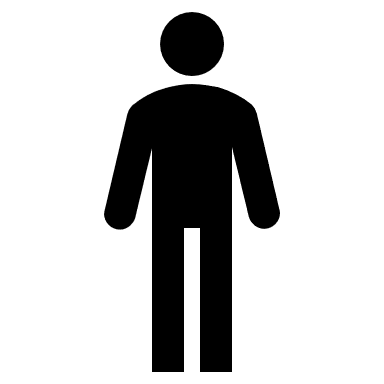 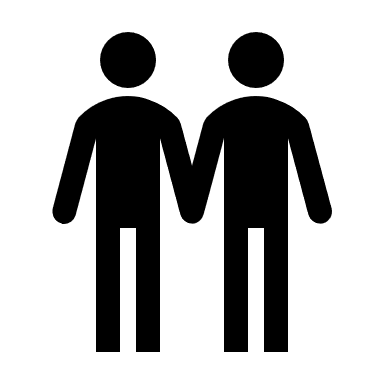 SourceNomesHiérarchie des normesde la plus haute à la plus faibleConvention collectiveLois Contrat de travailConstitutionAccord d'entrepriseConventions internationales (UE)Règlement intérieur